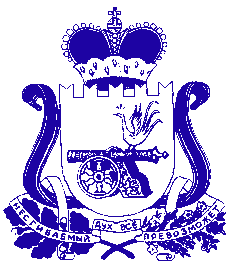 АДМИНИСТРАЦИЯ  ПЕЧЕРСКОГО СЕЛЬСКОГО ПОСЕЛЕНИЯСМОЛЕНСКОГО РАЙОНА СМОЛЕНСКОЙ ОБЛАСТИП О С Т А Н О В Л Е Н И Еот «15» июля 2020г.                                                                 № 47Об утверждении отчета об исполнении бюджета муниципального образования Печерского сельского поселения Смоленского района Смоленской области за 1 полугодие 2020 года         В соответствии с гл.7 «Экономическая основа местного самоуправления сельского поселения», ст.42 «Бюджет сельского поселения» Устава  Печерского сельского поселения Смоленского района Смоленской области принятого решением Совета депутатов Печерского сельского поселения Смоленского района Смоленской области от 29.12.2005г. №21, с внесенными изменениями в Устав Печерского сельского поселения Смоленского района Смоленской области зарегистрированными 31.01.2018г. ПОСТАНОВЛЯЕТ:       1.Утвердить отчет об исполнении бюджета Администрации муниципального образования Печерского сельского поселения Смоленского района Смоленской области за 1 полугодие 2020 года согласно приложению.      2. Отчет об исполнении бюджета муниципального образования Печерского сельского поселения Смоленского района Смоленской области за 1 полугодие 2020 года представить для ознакомления Совету депутатов Печерского сельского поселения Смоленского района Смоленской области и контрольно - ревизионную комиссию. 3. Контроль за выполнением данного постановления оставляю за собой.4. Постановление вступает в силу с момента его опубликования.Глава муниципального образования Печерского сельского поселения Смоленского района Смоленской области                               Ю. Н. ЯнченкоПриложениеПриложениеПриложениеПриложение                       Утвержден                       Утвержден                       Утвержден                       Утвержден                       Утвержден                       Утвержден       постановлением Администрации муниципального       постановлением Администрации муниципального       постановлением Администрации муниципального       постановлением Администрации муниципального       постановлением Администрации муниципального       постановлением Администрации муниципального       постановлением Администрации муниципального       постановлением Администрации муниципальногообразования Печерского сельского поселения Смоленскогообразования Печерского сельского поселения Смоленскогообразования Печерского сельского поселения Смоленскогообразования Печерского сельского поселения Смоленскогообразования Печерского сельского поселения Смоленскогообразования Печерского сельского поселения Смоленскогообразования Печерского сельского поселения Смоленскогообразования Печерского сельского поселения Смоленскогорайона Смоленской области от 15.07.2020 №47района Смоленской области от 15.07.2020 №47района Смоленской области от 15.07.2020 №47района Смоленской области от 15.07.2020 №47района Смоленской области от 15.07.2020 №47района Смоленской области от 15.07.2020 №47района Смоленской области от 15.07.2020 №47района Смоленской области от 15.07.2020 №47ОТЧЕТ ОБ ИСПОЛНЕНИИ БЮДЖЕТАОТЧЕТ ОБ ИСПОЛНЕНИИ БЮДЖЕТАОТЧЕТ ОБ ИСПОЛНЕНИИ БЮДЖЕТАОТЧЕТ ОБ ИСПОЛНЕНИИ БЮДЖЕТАОТЧЕТ ОБ ИСПОЛНЕНИИ БЮДЖЕТАОТЧЕТ ОБ ИСПОЛНЕНИИ БЮДЖЕТАОТЧЕТ ОБ ИСПОЛНЕНИИ БЮДЖЕТАОТЧЕТ ОБ ИСПОЛНЕНИИ БЮДЖЕТА                 муниципального образования Печерского сельского поселения Смоленского района Смоленской области                 муниципального образования Печерского сельского поселения Смоленского района Смоленской области                 муниципального образования Печерского сельского поселения Смоленского района Смоленской области                 муниципального образования Печерского сельского поселения Смоленского района Смоленской области                 муниципального образования Печерского сельского поселения Смоленского района Смоленской области                 муниципального образования Печерского сельского поселения Смоленского района Смоленской области                 муниципального образования Печерского сельского поселения Смоленского района Смоленской области                 муниципального образования Печерского сельского поселения Смоленского района Смоленской областиза 1 полугодие 2020г.за 1 полугодие 2020г.за 1 полугодие 2020г.                                                                    1. Доходы бюджета                                                                    1. Доходы бюджета                                                                    1. Доходы бюджета                                                                    1. Доходы бюджета                                                                    1. Доходы бюджета                                                                    1. Доходы бюджета                                                                    1. Доходы бюджета                                                                    1. Доходы бюджета                                                                    1. Доходы бюджета                                                                    1. Доходы бюджета Наименование показателяКод дохода по бюджетной классификацииКод дохода по бюджетной классификацииКод дохода по бюджетной классификацииУтвержденные бюджетные назначенияУтвержденные бюджетные назначенияУтвержденные бюджетные назначения% исполнения Наименование показателяКод дохода по бюджетной классификацииКод дохода по бюджетной классификацииКод дохода по бюджетной классификацииУтвержденные бюджетные назначенияУтвержденные бюджетные назначенияУтвержденные бюджетные назначения% исполнения Наименование показателяКод дохода по бюджетной классификацииКод дохода по бюджетной классификацииКод дохода по бюджетной классификацииУтвержденные бюджетные назначенияУтвержденные бюджетные назначенияУтвержденные бюджетные назначения% исполнения1333444556Доходы бюджета - всегоxxx16 416 631,7816 416 631,7816 416 631,784 879 590,944 879 590,9429,7Доходы бюджета - всегоxxx16 416 631,7816 416 631,7816 416 631,784 879 590,944 879 590,9429,7  НАЛОГОВЫЕ И НЕНАЛОГОВЫЕ ДОХОДЫ000 1 00 00000 00 0000 000000 1 00 00000 00 0000 000000 1 00 00000 00 0000 00014 649 731,7814 649 731,7814 649 731,783 854 533,623 854 533,6226,3  НАЛОГИ НА ПРИБЫЛЬ, ДОХОДЫ000 1 01 00000 00 0000 000000 1 01 00000 00 0000 000000 1 01 00000 00 0000 0007 371 100,007 371 100,007 371 100,002 763 986,422 763 986,4237,5  Налог на доходы физических лиц000 1 01 02000 01 0000 110000 1 01 02000 01 0000 110000 1 01 02000 01 0000 1107 371 100,007 371 100,007 371 100,002 763 986,422 763 986,4237,5  Налог на доходы физических лиц с доходов, источником которых является налоговый агент, за исключением доходов, в отношении которых исчисление и уплата налога осуществляются в соответствии со статьями 227, 227.1 и 228 Налогового кодекса Российской Федерации182 1 01 02010 01 0000 110182 1 01 02010 01 0000 110182 1 01 02010 01 0000 1107 371 100,007 371 100,007 371 100,002 754 511,682 754 511,6837,4  Налог на доходы физических лиц с доходов, полученных от осуществления деятельности физическими лицами, зарегистрированными в качестве индивидуальных предпринимателей, нотариусов, занимающихся частной практикой, адвокатов, учредивших адвокатские кабинеты, и других лиц, занимающихся частной практикой в соответствии со статьей 227 Налогового кодекса Российской Федерации182 1 01 02020 01 0000 110182 1 01 02020 01 0000 110182 1 01 02020 01 0000 110----2 713,55-2 713,550,0  Налог на доходы физических лиц с доходов, полученных физическими лицами в соответствии со статьей 228 Налогового кодекса Российской Федерации182 1 01 02030 01 0000 110182 1 01 02030 01 0000 110182 1 01 02030 01 0000 110---12 188,2912 188,290,0  НАЛОГИ НА ТОВАРЫ (РАБОТЫ, УСЛУГИ), РЕАЛИЗУЕМЫЕ НА ТЕРРИТОРИИ РОССИЙСКОЙ ФЕДЕРАЦИИ000 1 03 00000 00 0000 000000 1 03 00000 00 0000 000000 1 03 00000 00 0000 000763 731,78763 731,78763 731,78345 988,80345 988,8045,3  Акцизы по подакцизным товарам (продукции), производимым на территории Российской Федерации000 1 03 02000 01 0000 110000 1 03 02000 01 0000 110000 1 03 02000 01 0000 110763 731,78763 731,78763 731,78345 988,80345 988,8045,3  Доходы от уплаты акцизов на дизельное топливо, подлежащие распределению между бюджетами субъектов Российской Федерации и местными бюджетами с учетом установленных дифференцированных нормативов отчислений в местные бюджеты000 1 03 02230 01 0000 110000 1 03 02230 01 0000 110000 1 03 02230 01 0000 110276 755,25276 755,25276 755,25163 922,84163 922,8459,2  Доходы от уплаты акцизов на дизельное топливо, подлежащие распределению между бюджетами субъектов Российской Федерации и местными бюджетами с учетом установленных дифференцированных нормативов отчислений в местные бюджеты (по нормативам, установленным Федеральным законом о федеральном бюджете в целях формирования дорожных фондов субъектов Российской Федерации)100 1 03 02231 01 0000 110100 1 03 02231 01 0000 110100 1 03 02231 01 0000 110276 755,25276 755,25276 755,25163 922,84163 922,8459,2  Доходы от уплаты акцизов на моторные масла для дизельных и (или) карбюраторных (инжекторных) двигателей, подлежащие распределению между бюджетами субъектов Российской Федерации и местными бюджетами с учетом установленных дифференцированных нормативов отчислений в местные бюджеты000 1 03 02240 01 0000 110000 1 03 02240 01 0000 110000 1 03 02240 01 0000 1101 827,351 827,351 827,351 072,511 072,5158,7  Доходы от уплаты акцизов на моторные масла для дизельных и (или) карбюраторных (инжекторных) двигателей, подлежащие распределению между бюджетами субъектов Российской Федерации и местными бюджетами с учетом установленных дифференцированных нормативов отчислений в местные бюджеты (по нормативам, установленным Федеральным законом о федеральном бюджете в целях формирования дорожных фондов субъектов Российской Федерации)100 1 03 02241 01 0000 110100 1 03 02241 01 0000 110100 1 03 02241 01 0000 1101 827,351 827,351 827,351 072,511 072,5158,7  Доходы от уплаты акцизов на автомобильный бензин, подлежащие распределению между бюджетами субъектов Российской Федерации и местными бюджетами с учетом установленных дифференцированных нормативов отчислений в местные бюджеты000 1 03 02250 01 0000 110000 1 03 02250 01 0000 110000 1 03 02250 01 0000 110536 631,71536 631,71536 631,71213 619,73213 619,7339,8  Доходы от уплаты акцизов на автомобильный бензин, подлежащие распределению между бюджетами субъектов Российской Федерации и местными бюджетами с учетом установленных дифференцированных нормативов отчислений в местные бюджеты (по нормативам, установленным Федеральным законом о федеральном бюджете в целях формирования дорожных фондов субъектов Российской Федерации)100 1 03 02251 01 0000 110100 1 03 02251 01 0000 110100 1 03 02251 01 0000 110536 631,71536 631,71536 631,71213 619,73213 619,7339,8  Доходы от уплаты акцизов на прямогонный бензин, подлежащие распределению между бюджетами субъектов Российской Федерации и местными бюджетами с учетом установленных дифференцированных нормативов отчислений в местные бюджеты000 1 03 02260 01 0000 110000 1 03 02260 01 0000 110000 1 03 02260 01 0000 110-51 482,53-51 482,53-51 482,53-32 626,28-32 626,2863,4  Доходы от уплаты акцизов на прямогонный бензин, подлежащие распределению между бюджетами субъектов Российской Федерации и местными бюджетами с учетом установленных дифференцированных нормативов отчислений в местные бюджеты (по нормативам, установленным Федеральным законом о федеральном бюджете в целях формирования дорожных фондов субъектов Российской Федерации)100 1 03 02261 01 0000 110100 1 03 02261 01 0000 110100 1 03 02261 01 0000 110-51 482,53-51 482,53-51 482,53-32 626,28-32 626,2863,4  НАЛОГИ НА СОВОКУПНЫЙ ДОХОД000 1 05 00000 00 0000 000000 1 05 00000 00 0000 000000 1 05 00000 00 0000 00010 200,0010 200,0010 200,008 699,768 699,7685,3  Единый сельскохозяйственный налог000 1 05 03000 01 0000 110000 1 05 03000 01 0000 110000 1 05 03000 01 0000 11010 200,0010 200,0010 200,008 699,768 699,7685,3  Единый сельскохозяйственный налог182 1 05 03010 01 0000 110182 1 05 03010 01 0000 110182 1 05 03010 01 0000 11010 200,0010 200,0010 200,008 699,768 699,7685,3  НАЛОГИ НА ИМУЩЕСТВО000 1 06 00000 00 0000 000000 1 06 00000 00 0000 000000 1 06 00000 00 0000 0004 520 000,004 520 000,004 520 000,00445 415,88445 415,889,9  Налог на имущество физических лиц000 1 06 01000 00 0000 110000 1 06 01000 00 0000 110000 1 06 01000 00 0000 1101 320 000,001 320 000,001 320 000,00124 815,92124 815,929,5  Налог на имущество физических лиц, взимаемый по ставкам, применяемым к объектам налогообложения, расположенным в границах сельских поселений182 1 06 01030 10 0000 110182 1 06 01030 10 0000 110182 1 06 01030 10 0000 1101 320 000,001 320 000,001 320 000,00124 815,92124 815,929,5  Земельный налог000 1 06 06000 00 0000 110000 1 06 06000 00 0000 110000 1 06 06000 00 0000 1103 200 000,003 200 000,003 200 000,00320 599,96320 599,9610,0  Земельный налог с организаций000 1 06 06030 00 0000 110000 1 06 06030 00 0000 110000 1 06 06030 00 0000 1103 144 000,003 144 000,003 144 000,00306 289,53306 289,539,7  Земельный налог с организаций, обладающих земельным участком, расположенным в границах сельских поселений182 1 06 06033 10 0000 110182 1 06 06033 10 0000 110182 1 06 06033 10 0000 1103 144 000,003 144 000,003 144 000,00306 289,53306 289,539,7  Земельный налог с физических лиц000 1 06 06040 00 0000 110000 1 06 06040 00 0000 110000 1 06 06040 00 0000 11056 000,0056 000,0056 000,0014 310,4314 310,4325,6  Земельный налог с физических лиц, обладающих земельным участком, расположенным в границах сельских поселений182 1 06 06043 10 0000 110182 1 06 06043 10 0000 110182 1 06 06043 10 0000 11056 000,0056 000,0056 000,0014 310,4314 310,4325,6  ДОХОДЫ ОТ ИСПОЛЬЗОВАНИЯ ИМУЩЕСТВА, НАХОДЯЩЕГОСЯ В ГОСУДАРСТВЕННОЙ И МУНИЦИПАЛЬНОЙ СОБСТВЕННОСТИ000 1 11 00000 00 0000 000000 1 11 00000 00 0000 000000 1 11 00000 00 0000 0001 984 700,001 984 700,001 984 700,00290 442,76290 442,7614,6  Доходы, получаемые в виде арендной либо иной платы за передачу в возмездное пользование государственного и муниципального имущества (за исключением имущества бюджетных и автономных учреждений, а также имущества государственных и муниципальных унитарных предприятий, в том числе казенных)000 1 11 05000 00 0000 120000 1 11 05000 00 0000 120000 1 11 05000 00 0000 1201 984 700,001 984 700,001 984 700,00290 442,76290 442,7614,6  Доходы от сдачи в аренду имущества, находящегося в оперативном управлении органов государственной власти, органов местного самоуправления, государственных внебюджетных фондов и созданных ими учреждений (за исключением имущества бюджетных и автономных учреждений)000 1 11 05030 00 0000 120000 1 11 05030 00 0000 120000 1 11 05030 00 0000 1201 984 700,001 984 700,001 984 700,00290 442,76290 442,7614,6  Доходы от сдачи в аренду имущества, находящегося в оперативном управлении органов управления сельских поселений и созданных ими учреждений (за исключением имущества муниципальных бюджетных и автономных учреждений)936 1 11 05035 10 0000 120936 1 11 05035 10 0000 120936 1 11 05035 10 0000 1201 984 700,001 984 700,001 984 700,00290 442,76290 442,7614,6  БЕЗВОЗМЕЗДНЫЕ ПОСТУПЛЕНИЯ000 2 00 00000 00 0000 000000 2 00 00000 00 0000 000000 2 00 00000 00 0000 0001 766 900,001 766 900,001 766 900,001 025 057,321 025 057,3258,0  БЕЗВОЗМЕЗДНЫЕ ПОСТУПЛЕНИЯ ОТ ДРУГИХ БЮДЖЕТОВ БЮДЖЕТНОЙ СИСТЕМЫ РОССИЙСКОЙ ФЕДЕРАЦИИ000 2 02 00000 00 0000 000000 2 02 00000 00 0000 000000 2 02 00000 00 0000 0001 766 900,001 766 900,001 766 900,001 025 057,321 025 057,3258,0  Дотации бюджетам бюджетной системы Российской Федерации000 2 02 10000 00 0000 150000 2 02 10000 00 0000 150000 2 02 10000 00 0000 1501 420 400,001 420 400,001 420 400,00975 177,00975 177,0068,7  Дотации на выравнивание бюджетной обеспеченности000 2 02 15001 00 0000 150000 2 02 15001 00 0000 150000 2 02 15001 00 0000 1501 420 400,001 420 400,001 420 400,00975 177,00975 177,0068,7  Дотации бюджетам сельских поселений на выравнивание бюджетной обеспеченности из бюджета субъекта Российской Федерации912 2 02 15001 10 0000 150912 2 02 15001 10 0000 150912 2 02 15001 10 0000 1501 420 400,001 420 400,001 420 400,00975 177,00975 177,0068,7  Субвенции бюджетам бюджетной системы Российской Федерации000 2 02 30000 00 0000 150000 2 02 30000 00 0000 150000 2 02 30000 00 0000 150346 500,00346 500,00346 500,0049 880,3249 880,3214,4  Субвенции бюджетам на осуществление первичного воинского учета на территориях, где отсутствуют военные комиссариаты000 2 02 35118 00 0000 150000 2 02 35118 00 0000 150000 2 02 35118 00 0000 150346 500,00346 500,00346 500,0049 880,3249 880,3214,4  Субвенции бюджетам сельских поселений на осуществление первичного воинского учета на территориях, где отсутствуют военные комиссариаты936 2 02 35118 10 0000 150936 2 02 35118 10 0000 150936 2 02 35118 10 0000 150346 500,00346 500,00346 500,0049 880,3249 880,3214,4                              2. Расходы бюджета                              2. Расходы бюджета                              2. Расходы бюджета                              2. Расходы бюджета                              2. Расходы бюджета                              2. Расходы бюджета                              2. Расходы бюджета                              2. Расходы бюджета                              2. Расходы бюджета Наименование показателяКод расхода по бюджетной классификацииКод расхода по бюджетной классификацииКод расхода по бюджетной классификацииУтвержденные бюджетные назначенияУтвержденные бюджетные назначенияУтвержденные бюджетные назначенияИсполненоИсполнено% исполнения Наименование показателяКод расхода по бюджетной классификацииКод расхода по бюджетной классификацииКод расхода по бюджетной классификацииУтвержденные бюджетные назначенияУтвержденные бюджетные назначенияУтвержденные бюджетные назначенияИсполненоИсполнено% исполнения Наименование показателяКод расхода по бюджетной классификацииКод расхода по бюджетной классификацииКод расхода по бюджетной классификацииУтвержденные бюджетные назначенияУтвержденные бюджетные назначенияУтвержденные бюджетные назначенияИсполненоИсполнено% исполнения1333444556Расходы бюджета - всегоxxx20 531 199,0920 531 199,0920 531 199,098 789 341,988 789 341,9842,8  ОБЩЕГОСУДАРСТВЕННЫЕ ВОПРОСЫ000 0100 00 0 00 00000 000000 0100 00 0 00 00000 000000 0100 00 0 00 00000 0005 507 718,655 507 718,655 507 718,651 811 939,351 811 939,3532,9  Функционирование высшего должностного лица субъекта Российской Федерации и муниципального образования000 0102 00 0 00 00000 000000 0102 00 0 00 00000 000000 0102 00 0 00 00000 000621 526,74621 526,74621 526,74259 589,08259 589,0841,8  Расходы на выплаты персоналу в целях обеспечения выполнения функций государственными (муниципальными) органами, казенными учреждениями, органами управления государственными внебюджетными фондами000 0102 99 Я 02 00140 100000 0102 99 Я 02 00140 100000 0102 99 Я 02 00140 100621 526,74621 526,74621 526,74259 589,08259 589,0841,8  Расходы на выплаты персоналу государственных (муниципальных) органов000 0102 99 Я 02 00140 120000 0102 99 Я 02 00140 120000 0102 99 Я 02 00140 120621 526,74621 526,74621 526,74259 589,08259 589,0841,8  Фонд оплаты труда государственных (муниципальных) органов936 0102 99 Я 02 00140 121936 0102 99 Я 02 00140 121936 0102 99 Я 02 00140 121477 363,09477 363,09477 363,09202 439,07202 439,0742,4  Взносы по обязательному социальному страхованию на выплаты денежного содержания и иные выплаты работникам государственных (муниципальных) органов936 0102 99 Я 02 00140 129936 0102 99 Я 02 00140 129936 0102 99 Я 02 00140 129144 163,65144 163,65144 163,6557 150,0157 150,0139,6  Функционирование законодательных (представительных) органов государственной власти и представительных органов муниципальных образований000 0103 00 0 00 00000 000000 0103 00 0 00 00000 000000 0103 00 0 00 00000 000145 560,00145 560,00145 560,00--0,0  Расходы на выплаты персоналу в целях обеспечения выполнения функций государственными (муниципальными) органами, казенными учреждениями, органами управления государственными внебюджетными фондами000 0103 99 Я 04 00140 100000 0103 99 Я 04 00140 100000 0103 99 Я 04 00140 100145 560,00145 560,00145 560,00--0,0  Расходы на выплаты персоналу государственных (муниципальных) органов000 0103 99 Я 04 00140 120000 0103 99 Я 04 00140 120000 0103 99 Я 04 00140 120145 560,00145 560,00145 560,00--0,0  Иные выплаты, за исключением фонда оплаты труда государственных (муниципальных) органов, лицам, привлекаемым согласно законодательству для выполнения отдельных полномочий936 0103 99 Я 04 00140 123936 0103 99 Я 04 00140 123936 0103 99 Я 04 00140 123145 560,00145 560,00145 560,00--0,0  Функционирование Правительства Российской Федерации, высших исполнительных органов государственной власти субъектов Российской Федерации, местных администраций000 0104 00 0 00 00000 000000 0104 00 0 00 00000 000000 0104 00 0 00 00000 0003 845 002,063 845 002,063 845 002,061 502 005,271 502 005,2739,1  Расходы на выплаты персоналу в целях обеспечения выполнения функций государственными (муниципальными) органами, казенными учреждениями, органами управления государственными внебюджетными фондами000 0104 99 Я 05 00140 100000 0104 99 Я 05 00140 100000 0104 99 Я 05 00140 1002 479 522,942 479 522,942 479 522,94996 512,10996 512,1040,2  Расходы на выплаты персоналу государственных (муниципальных) органов000 0104 99 Я 05 00140 120000 0104 99 Я 05 00140 120000 0104 99 Я 05 00140 1202 479 522,942 479 522,942 479 522,94996 512,10996 512,1040,2  Фонд оплаты труда государственных (муниципальных) органов936 0104 99 Я 05 00140 121936 0104 99 Я 05 00140 121936 0104 99 Я 05 00140 1211 873 673,691 873 673,691 873 673,69779 761,69779 761,6941,6  Иные выплаты персоналу государственных (муниципальных) органов, за исключением фонда оплаты труда936 0104 99 Я 05 00140 122936 0104 99 Я 05 00140 122936 0104 99 Я 05 00140 12240 000,0040 000,0040 000,0019 625,6219 625,6249,1  Взносы по обязательному социальному страхованию на выплаты денежного содержания и иные выплаты работникам государственных (муниципальных) органов936 0104 99 Я 05 00140 129936 0104 99 Я 05 00140 129936 0104 99 Я 05 00140 129565 849,25565 849,25565 849,25197 124,79197 124,7934,8  Закупка товаров, работ и услуг для обеспечения государственных (муниципальных) нужд000 0104 99 Я 05 00140 200000 0104 99 Я 05 00140 200000 0104 99 Я 05 00140 2001 341 800,001 341 800,001 341 800,00486 493,17486 493,1736,3  Иные закупки товаров, работ и услуг для обеспечения государственных (муниципальных) нужд000 0104 99 Я 05 00140 240000 0104 99 Я 05 00140 240000 0104 99 Я 05 00140 2401 341 800,001 341 800,001 341 800,00486 493,17486 493,1736,3  Прочая закупка товаров, работ и услуг936 0104 99 Я 05 00140 244936 0104 99 Я 05 00140 244936 0104 99 Я 05 00140 2441 341 800,001 341 800,001 341 800,00486 493,17486 493,1736,3  Иные бюджетные ассигнования000 0104 99 Я 05 00140 800000 0104 99 Я 05 00140 800000 0104 99 Я 05 00140 80023 679,1223 679,1223 679,1219 000,0019 000,0080,2  Исполнение судебных актов000 0104 99 Я 05 00140 830000 0104 99 Я 05 00140 830000 0104 99 Я 05 00140 8304 679,124 679,124 679,12--0,0  Исполнение судебных актов Российской Федерации и мировых соглашений по возмещению причиненного вреда936 0104 99 Я 05 00140 831936 0104 99 Я 05 00140 831936 0104 99 Я 05 00140 8314 679,124 679,124 679,12--0,0  Уплата налогов, сборов и иных платежей000 0104 99 Я 05 00140 850000 0104 99 Я 05 00140 850000 0104 99 Я 05 00140 85019 000,0019 000,0019 000,0019 000,0019 000,00100,0  Уплата иных платежей936 0104 99 Я 05 00140 853936 0104 99 Я 05 00140 853936 0104 99 Я 05 00140 85319 000,0019 000,0019 000,0019 000,0019 000,00100,0  Обеспечение деятельности финансовых, налоговых и таможенных органов и органов финансового (финансово-бюджетного) надзора000 0106 00 0 00 00000 000000 0106 00 0 00 00000 000000 0106 00 0 00 00000 00022 329,8522 329,8522 329,85--0,0  Межбюджетные трансферты000 0106 99 Я 05 П2002 500000 0106 99 Я 05 П2002 500000 0106 99 Я 05 П2002 50022 329,8522 329,8522 329,85--0,0  Иные межбюджетные трансферты936 0106 99 Я 05 П2002 540936 0106 99 Я 05 П2002 540936 0106 99 Я 05 П2002 54022 329,8522 329,8522 329,85--0,0  Обеспечение проведения выборов и референдумов000 0107 00 0 00 00000 000000 0107 00 0 00 00000 000000 0107 00 0 00 00000 000400 000,00400 000,00400 000,00--0,0  Иные бюджетные ассигнования000 0107 99 Я 04 00150 800000 0107 99 Я 04 00150 800000 0107 99 Я 04 00150 800400 000,00400 000,00400 000,00--0,0  Специальные расходы936 0107 99 Я 04 00150 880936 0107 99 Я 04 00150 880936 0107 99 Я 04 00150 880400 000,00400 000,00400 000,00--0,0  Резервные фонды000 0111 00 0 00 00000 000000 0111 00 0 00 00000 000000 0111 00 0 00 00000 000328 300,00328 300,00328 300,00--0,0  Иные бюджетные ассигнования000 0111 24 0 10 00000 800000 0111 24 0 10 00000 800000 0111 24 0 10 00000 800328 300,00328 300,00328 300,00--0,0  Резервные средства936 0111 24 0 10 00000 870936 0111 24 0 10 00000 870936 0111 24 0 10 00000 870328 300,00328 300,00328 300,00--0,0  Другие общегосударственные вопросы000 0113 00 0 00 00000 000000 0113 00 0 00 00000 000000 0113 00 0 00 00000 000145 000,00145 000,00145 000,0050 345,0050 345,0034,7  Закупка товаров, работ и услуг для обеспечения государственных (муниципальных) нужд000 0113 17 Я 01 21741 200000 0113 17 Я 01 21741 200000 0113 17 Я 01 21741 200100 000,00100 000,00100 000,0019 940,0019 940,0019,9  Иные закупки товаров, работ и услуг для обеспечения государственных (муниципальных) нужд000 0113 17 Я 01 21741 240000 0113 17 Я 01 21741 240000 0113 17 Я 01 21741 240100 000,00100 000,00100 000,0019 940,0019 940,0019,9  Прочая закупка товаров, работ и услуг936 0113 17 Я 01 21741 244936 0113 17 Я 01 21741 244936 0113 17 Я 01 21741 244100 000,00100 000,00100 000,0019 940,0019 940,0019,9  Иные бюджетные ассигнования000 0113 17 Я 01 21741 800000 0113 17 Я 01 21741 800000 0113 17 Я 01 21741 80015 000,0015 000,0015 000,004 575,004 575,0030,5  Уплата налогов, сборов и иных платежей000 0113 17 Я 01 21741 850000 0113 17 Я 01 21741 850000 0113 17 Я 01 21741 85015 000,0015 000,0015 000,004 575,004 575,0030,5  Уплата прочих налогов, сборов936 0113 17 Я 01 21741 852936 0113 17 Я 01 21741 852936 0113 17 Я 01 21741 85215 000,0015 000,0015 000,004 575,004 575,0030,5  Закупка товаров, работ и услуг для обеспечения государственных (муниципальных) нужд000 0113 99 2 02 20640 200000 0113 99 2 02 20640 200000 0113 99 2 02 20640 20030 000,0030 000,0030 000,0025 830,0025 830,0086,1  Иные закупки товаров, работ и услуг для обеспечения государственных (муниципальных) нужд000 0113 99 2 02 20640 240000 0113 99 2 02 20640 240000 0113 99 2 02 20640 24030 000,0030 000,0030 000,0025 830,0025 830,0086,1  Прочая закупка товаров, работ и услуг936 0113 99 2 02 20640 244936 0113 99 2 02 20640 244936 0113 99 2 02 20640 24430 000,0030 000,0030 000,0025 830,0025 830,0086,1  НАЦИОНАЛЬНАЯ ОБОРОНА000 0200 00 0 00 00000 000000 0200 00 0 00 00000 000000 0200 00 0 00 00000 000353 200,00353 200,00353 200,0049 880,3249 880,3214,1  Мобилизационная и вневойсковая подготовка000 0203 00 0 00 00000 000000 0203 00 0 00 00000 000000 0203 00 0 00 00000 000353 200,00353 200,00353 200,0049 880,3249 880,3214,1  Расходы на выплаты персоналу в целях обеспечения выполнения функций государственными (муниципальными) органами, казенными учреждениями, органами управления государственными внебюджетными фондами000 0203 78 Я 00 51180 100000 0203 78 Я 00 51180 100000 0203 78 Я 00 51180 100208 968,00208 968,00208 968,0049 880,3249 880,3223,9  Расходы на выплаты персоналу государственных (муниципальных) органов000 0203 78 Я 00 51180 120000 0203 78 Я 00 51180 120000 0203 78 Я 00 51180 120208 968,00208 968,00208 968,0049 880,3249 880,3223,9  Фонд оплаты труда государственных (муниципальных) органов936 0203 78 Я 00 51180 121936 0203 78 Я 00 51180 121936 0203 78 Я 00 51180 121160 498,00160 498,00160 498,0039 749,3639 749,3624,8  Взносы по обязательному социальному страхованию на выплаты денежного содержания и иные выплаты работникам государственных (муниципальных) органов936 0203 78 Я 00 51180 129936 0203 78 Я 00 51180 129936 0203 78 Я 00 51180 12948 470,0048 470,0048 470,0010 130,9610 130,9620,9  Закупка товаров, работ и услуг для обеспечения государственных (муниципальных) нужд000 0203 78 Я 00 51180 200000 0203 78 Я 00 51180 200000 0203 78 Я 00 51180 200144 232,00144 232,00144 232,00--0,0  Иные закупки товаров, работ и услуг для обеспечения государственных (муниципальных) нужд000 0203 78 Я 00 51180 240000 0203 78 Я 00 51180 240000 0203 78 Я 00 51180 240144 232,00144 232,00144 232,00--0,0  Прочая закупка товаров, работ и услуг936 0203 78 Я 00 51180 244936 0203 78 Я 00 51180 244936 0203 78 Я 00 51180 244144 232,00144 232,00144 232,00--0,0  НАЦИОНАЛЬНАЯ ЭКОНОМИКА000 0400 00 0 00 00000 000000 0400 00 0 00 00000 000000 0400 00 0 00 00000 0001 553 731,781 553 731,781 553 731,78370 642,29370 642,2923,9  Дорожное хозяйство (дорожные фонды)000 0409 00 0 00 00000 000000 0409 00 0 00 00000 000000 0409 00 0 00 00000 0001 463 731,781 463 731,781 463 731,78280 642,29280 642,2919,2  Закупка товаров, работ и услуг для обеспечения государственных (муниципальных) нужд000 0409 05 Я 01 21614 200000 0409 05 Я 01 21614 200000 0409 05 Я 01 21614 2001 463 731,781 463 731,781 463 731,78280 642,29280 642,2919,2  Иные закупки товаров, работ и услуг для обеспечения государственных (муниципальных) нужд000 0409 05 Я 01 21614 240000 0409 05 Я 01 21614 240000 0409 05 Я 01 21614 2401 463 731,781 463 731,781 463 731,78280 642,29280 642,2919,2  Прочая закупка товаров, работ и услуг936 0409 05 Я 01 21614 244936 0409 05 Я 01 21614 244936 0409 05 Я 01 21614 2441 463 731,781 463 731,781 463 731,78280 642,29280 642,2919,2  Другие вопросы в области национальной экономики000 0412 00 0 00 00000 000000 0412 00 0 00 00000 000000 0412 00 0 00 00000 00090 000,0090 000,0090 000,0090 000,0090 000,00100,0  Закупка товаров, работ и услуг для обеспечения государственных (муниципальных) нужд000 0412 17 Я 01 21742 200000 0412 17 Я 01 21742 200000 0412 17 Я 01 21742 20090 000,0090 000,0090 000,0090 000,0090 000,00100,0  Иные закупки товаров, работ и услуг для обеспечения государственных (муниципальных) нужд000 0412 17 Я 01 21742 240000 0412 17 Я 01 21742 240000 0412 17 Я 01 21742 24090 000,0090 000,0090 000,0090 000,0090 000,00100,0  Закупка товаров, работ и услуг для обеспечения государственных (муниципальных) нужд в области геодезии и картографии вне рамок государственного оборонного заказа936 0412 17 Я 01 21742 245936 0412 17 Я 01 21742 245936 0412 17 Я 01 21742 24590 000,0090 000,0090 000,0090 000,0090 000,00100,0  ЖИЛИЩНО-КОММУНАЛЬНОЕ ХОЗЯЙСТВО000 0500 00 0 00 00000 000000 0500 00 0 00 00000 000000 0500 00 0 00 00000 00010 513 137,6610 513 137,6610 513 137,665 317 670,355 317 670,3550,6  Жилищное хозяйство000 0501 00 0 00 00000 000000 0501 00 0 00 00000 000000 0501 00 0 00 00000 000536 529,80536 529,80536 529,80381 090,22381 090,2271,0  Закупка товаров, работ и услуг для обеспечения государственных (муниципальных) нужд000 0501 06 Я 01 40000 200000 0501 06 Я 01 40000 200000 0501 06 Я 01 40000 2005 940,005 940,005 940,00--0,0  Иные закупки товаров, работ и услуг для обеспечения государственных (муниципальных) нужд000 0501 06 Я 01 40000 240000 0501 06 Я 01 40000 240000 0501 06 Я 01 40000 2405 940,005 940,005 940,00--0,0  Прочая закупка товаров, работ и услуг936 0501 06 Я 01 40000 244936 0501 06 Я 01 40000 244936 0501 06 Я 01 40000 2445 940,005 940,005 940,00--0,0  Закупка товаров, работ и услуг для обеспечения государственных (муниципальных) нужд000 0501 06 Я 02 40000 200000 0501 06 Я 02 40000 200000 0501 06 Я 02 40000 200500 000,00500 000,00500 000,00350 500,42350 500,4270,1  Иные закупки товаров, работ и услуг для обеспечения государственных (муниципальных) нужд000 0501 06 Я 02 40000 240000 0501 06 Я 02 40000 240000 0501 06 Я 02 40000 240500 000,00500 000,00500 000,00350 500,42350 500,4270,1  Прочая закупка товаров, работ и услуг936 0501 06 Я 02 40000 244936 0501 06 Я 02 40000 244936 0501 06 Я 02 40000 244500 000,00500 000,00500 000,00350 500,42350 500,4270,1  Закупка товаров, работ и услуг для обеспечения государственных (муниципальных) нужд000 0501 06 Я 02 60160 200000 0501 06 Я 02 60160 200000 0501 06 Я 02 60160 20030 589,8030 589,8030 589,8030 589,8030 589,80100,0  Иные закупки товаров, работ и услуг для обеспечения государственных (муниципальных) нужд000 0501 06 Я 02 60160 240000 0501 06 Я 02 60160 240000 0501 06 Я 02 60160 24030 589,8030 589,8030 589,8030 589,8030 589,80100,0  Прочая закупка товаров, работ и услуг936 0501 06 Я 02 60160 244936 0501 06 Я 02 60160 244936 0501 06 Я 02 60160 24430 589,8030 589,8030 589,8030 589,8030 589,80100,0  Коммунальное хозяйство000 0502 00 0 00 00000 000000 0502 00 0 00 00000 000000 0502 00 0 00 00000 0005 440 647,865 440 647,865 440 647,862 946 346,822 946 346,8254,2  Закупка товаров, работ и услуг для обеспечения государственных (муниципальных) нужд000 0502 06 Я 02 60160 200000 0502 06 Я 02 60160 200000 0502 06 Я 02 60160 2004 822 277,714 822 277,714 822 277,712 888 866,822 888 866,8259,9  Иные закупки товаров, работ и услуг для обеспечения государственных (муниципальных) нужд000 0502 06 Я 02 60160 240000 0502 06 Я 02 60160 240000 0502 06 Я 02 60160 2404 822 277,714 822 277,714 822 277,712 888 866,822 888 866,8259,9  Прочая закупка товаров, работ и услуг936 0502 06 Я 02 60160 244936 0502 06 Я 02 60160 244936 0502 06 Я 02 60160 2444 822 277,714 822 277,714 822 277,712 888 866,822 888 866,8259,9  Иные бюджетные ассигнования000 0502 06 Я 02 60160 800000 0502 06 Я 02 60160 800000 0502 06 Я 02 60160 800618 370,15618 370,15618 370,1557 480,0057 480,009,3  Субсидии юридическим лицам (кроме некоммерческих организаций), индивидуальным предпринимателям, физическим лицам - производителям товаров, работ, услуг000 0502 06 Я 02 60160 810000 0502 06 Я 02 60160 810000 0502 06 Я 02 60160 810563 370,15563 370,15563 370,1557 480,0057 480,0010,2  Субсидии на возмещение недополученных доходов и (или) возмещение фактически понесенных затрат в связи с производством (реализацией) товаров, выполнением работ, оказанием услуг936 0502 06 Я 02 60160 811936 0502 06 Я 02 60160 811936 0502 06 Я 02 60160 811563 370,15563 370,15563 370,1557 480,0057 480,0010,2  Исполнение судебных актов000 0502 06 Я 02 60160 830000 0502 06 Я 02 60160 830000 0502 06 Я 02 60160 83055 000,0055 000,0055 000,00--0,0  Исполнение судебных актов Российской Федерации и мировых соглашений по возмещению причиненного вреда936 0502 06 Я 02 60160 831936 0502 06 Я 02 60160 831936 0502 06 Я 02 60160 83155 000,0055 000,0055 000,00--0,0  Благоустройство000 0503 00 0 00 00000 000000 0503 00 0 00 00000 000000 0503 00 0 00 00000 0004 535 960,004 535 960,004 535 960,001 990 233,311 990 233,3143,9  Закупка товаров, работ и услуг для обеспечения государственных (муниципальных) нужд000 0503 06 Я 01 20160 200000 0503 06 Я 01 20160 200000 0503 06 Я 01 20160 2001 214 060,001 214 060,001 214 060,00493 815,95493 815,9540,7  Иные закупки товаров, работ и услуг для обеспечения государственных (муниципальных) нужд000 0503 06 Я 01 20160 240000 0503 06 Я 01 20160 240000 0503 06 Я 01 20160 2401 214 060,001 214 060,001 214 060,00493 815,95493 815,9540,7  Прочая закупка товаров, работ и услуг936 0503 06 Я 01 20160 244936 0503 06 Я 01 20160 244936 0503 06 Я 01 20160 2441 214 060,001 214 060,001 214 060,00493 815,95493 815,9540,7  Закупка товаров, работ и услуг для обеспечения государственных (муниципальных) нужд000 0503 06 Я 01 21014 200000 0503 06 Я 01 21014 200000 0503 06 Я 01 21014 20015 000,0015 000,0015 000,0011 693,2011 693,2078,0  Иные закупки товаров, работ и услуг для обеспечения государственных (муниципальных) нужд000 0503 06 Я 01 21014 240000 0503 06 Я 01 21014 240000 0503 06 Я 01 21014 24015 000,0015 000,0015 000,0011 693,2011 693,2078,0  Прочая закупка товаров, работ и услуг936 0503 06 Я 01 21014 244936 0503 06 Я 01 21014 244936 0503 06 Я 01 21014 24415 000,0015 000,0015 000,0011 693,2011 693,2078,0  Закупка товаров, работ и услуг для обеспечения государственных (муниципальных) нужд000 0503 16 Я 01 60160 200000 0503 16 Я 01 60160 200000 0503 16 Я 01 60160 2003 304 106,623 304 106,623 304 106,621 481 977,401 481 977,4044,9  Иные закупки товаров, работ и услуг для обеспечения государственных (муниципальных) нужд000 0503 16 Я 01 60160 240000 0503 16 Я 01 60160 240000 0503 16 Я 01 60160 2403 304 106,623 304 106,623 304 106,621 481 977,401 481 977,4044,9  Прочая закупка товаров, работ и услуг936 0503 16 Я 01 60160 244936 0503 16 Я 01 60160 244936 0503 16 Я 01 60160 2443 304 106,623 304 106,623 304 106,621 481 977,401 481 977,4044,9  Иные бюджетные ассигнования000 0503 16 Я 01 60160 800000 0503 16 Я 01 60160 800000 0503 16 Я 01 60160 8002 793,382 793,382 793,382 746,762 746,7698,3  Уплата налогов, сборов и иных платежей000 0503 16 Я 01 60160 850000 0503 16 Я 01 60160 850000 0503 16 Я 01 60160 8502 793,382 793,382 793,382 746,762 746,7698,3  Уплата иных платежей936 0503 16 Я 01 60160 853936 0503 16 Я 01 60160 853936 0503 16 Я 01 60160 8532 793,382 793,382 793,382 746,762 746,7698,3  КУЛЬТУРА, КИНЕМАТОГРАФИЯ000 0800 00 0 00 00000 000000 0800 00 0 00 00000 000000 0800 00 0 00 00000 0002 543 000,002 543 000,002 543 000,001 212 145,851 212 145,8547,7  Культура000 0801 00 0 00 00000 000000 0801 00 0 00 00000 000000 0801 00 0 00 00000 0002 543 000,002 543 000,002 543 000,001 212 145,851 212 145,8547,7  Предоставление субсидий бюджетным, автономным учреждениям и иным некоммерческим организациям000 0801 02 3 01 20150 600000 0801 02 3 01 20150 600000 0801 02 3 01 20150 6002 543 000,002 543 000,002 543 000,001 212 145,851 212 145,8547,7  Субсидии бюджетным учреждениям000 0801 02 3 01 20150 610000 0801 02 3 01 20150 610000 0801 02 3 01 20150 6102 543 000,002 543 000,002 543 000,001 212 145,851 212 145,8547,7  Субсидии бюджетным учреждениям на финансовое обеспечение государственного (муниципального) задания на оказание государственных (муниципальных) услуг (выполнение работ)936 0801 02 3 01 20150 611936 0801 02 3 01 20150 611936 0801 02 3 01 20150 6112 183 000,002 183 000,002 183 000,001 022 145,851 022 145,8546,8  Субсидии бюджетным учреждениям на иные цели936 0801 02 3 01 20150 612936 0801 02 3 01 20150 612936 0801 02 3 01 20150 612360 000,00360 000,00360 000,00190 000,00190 000,0052,8  СОЦИАЛЬНАЯ ПОЛИТИКА000 1000 00 0 00 00000 000000 1000 00 0 00 00000 000000 1000 00 0 00 00000 00060 411,0060 411,0060 411,0027 063,8227 063,8244,8  Пенсионное обеспечение000 1001 00 0 00 00000 000000 1001 00 0 00 00000 000000 1001 00 0 00 00000 00060 411,0060 411,0060 411,0027 063,8227 063,8244,8  Социальное обеспечение и иные выплаты населению000 1001 99 Я П0 10020 300000 1001 99 Я П0 10020 300000 1001 99 Я П0 10020 30060 411,0060 411,0060 411,0027 063,8227 063,8244,8  Публичные нормативные социальные выплаты гражданам000 1001 99 Я П0 10020 310000 1001 99 Я П0 10020 310000 1001 99 Я П0 10020 31060 411,0060 411,0060 411,0027 063,8227 063,8244,8  Иные пенсии, социальные доплаты к пенсиям936 1001 99 Я П0 10020 312936 1001 99 Я П0 10020 312936 1001 99 Я П0 10020 31260 411,0060 411,0060 411,0027 063,8227 063,8244,8Результат исполнения бюджета (дефицит / профицит)xxx-4 107 867,31-4 107 867,31-4 107 867,31-3 909 751,04-3 909 751,04x         3. Источники финансирования дефицита бюджета         3. Источники финансирования дефицита бюджета         3. Источники финансирования дефицита бюджета         3. Источники финансирования дефицита бюджета         3. Источники финансирования дефицита бюджетаНаименование показателяКод источника финансирования дефицита бюджета по бюджетной классификацииУтвержденные бюджетные назначенияИсполнено% исполненияНаименование показателяКод источника финансирования дефицита бюджета по бюджетной классификацииУтвержденные бюджетные назначенияИсполнено% исполненияНаименование показателяКод источника финансирования дефицита бюджета по бюджетной классификацииУтвержденные бюджетные назначенияИсполнено% исполненияНаименование показателяКод источника финансирования дефицита бюджета по бюджетной классификацииУтвержденные бюджетные назначенияИсполнено% исполненияНаименование показателяКод источника финансирования дефицита бюджета по бюджетной классификацииУтвержденные бюджетные назначенияИсполнено% исполнения13456Источники финансирования дефицита бюджета - всегоx4 107 867,313 909 751,0495,2Изменение остатков средств4 107 867,313 909 751,0495,2Изменение остатков средств000 01 05 00 00 00 0000 0004 107 867,313 909 751,0495,2увеличение остатков средств, всего-16 416 631,78-5 221 893,36   31,8Увеличение остатков средств бюджетов000 01 05 00 00 00 0000 500-16 416 631,78-5 221 893,3631,8Увеличение прочих остатков средств бюджетов936 01 05 02 00 00 0000 500-16 416 631,78-5 221 893,3631,8Увеличение прочих остатков денежных средств бюджетов936 01 05 02 01 00 0000 510-16 416 631,78-5 221 893,3631,8Увеличение прочих остатков денежных средств бюджетов сельских поселений936 01 05 02 01 10 0000 510-16 416 631,78-5 221 893,3631,8уменьшение остатков средств, всего20 531 199,099 131 644,4044,5Уменьшение остатков средств бюджетов000 01 05 00 00 00 0000 60020 531 199,099 131 644,4044,5Уменьшение прочих остатков средств бюджетов936 01 05 02 00 00 0000 60020 531 199,099 131 644,4044,5Уменьшение прочих остатков денежных средств бюджетов936 01 05 02 01 00 0000 61020 531 199,099 131 644,40XУменьшение прочих остатков денежных средств бюджетов сельских поселений936 01 05 02 01 10 0000 61020 531 199,099 131 644,40X